Sayı	: Konu	: Doktora Yeterlik Sınavı Jüri ÖnerisiLİSANSÜSTÜ EĞİTİM ENSTİTÜSÜ MÜDÜRLÜĞÜNE	Aşağıda ismi yazılı öğrencimiz doktora yeterlik sınavına girmek için gereken koşulları yerine getirmiştir. Öğrencimizin yeterlik sınavı jürisi, tarihi, saati ve yeri aşağıdaki şekilde önerilmektedir.	Gereğini bilgilerinize arz ederim.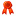          e-imzalıdırAdı-Soyadı-İmzasıAna Bilim Dalı BaşkanıÖğrencinin Adı Soyadı		: …………………………………………………………..Danışman Öğretim Üyesi	: …………………………………………………………..Not: 		1-Jüriler, biri danışman, en az iki üyenin de başka bir yükseköğretim                kurumundan (ilgili alandan) olmak üzere 5 asil, 2 yedek üye olarak belirlenmelidir.2-Yedek üyelerden biri de başka bir yükseköğretim kurumundan (ilgili alandan) seçilmelidir.Ek: Ana Bilim Dalı Kurul Kararı (…Sayfa)ASIL ÜYELERUnvanı, Adı-Soyadı ve KurumuYEDEK ÜYELERUnvanı, Adı-Soyadı ve Kurumu1-1-2-2-3-4-5-Doktora Yeterlik Sınavının	Yazılı Sınav Tarihi	:,, ….…/….. /20..	Sözlü Sınav Tarihi	:,, .…/….. /20..	Saati			:….…:….. 		Saati			:….…:…..Yeri			: ………………..	Yeri			: ………..…..Doktora Yeterlik Sınavının	Yazılı Sınav Tarihi	:,, ….…/….. /20..	Sözlü Sınav Tarihi	:,, .…/….. /20..	Saati			:….…:….. 		Saati			:….…:…..Yeri			: ………………..	Yeri			: ………..…..DOKTORA YETERLİK KOMİTESİUnvanı, Adı-SoyadıİMZA1-2-3-4-5-